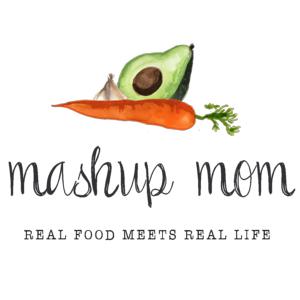 Shopping list (through 10/3):Dairy & refrigeratedPriano shredded Parmesan, $1.99 (Tues, Weds)
Emporium Selection fresh 8 oz mozzarella ball, $2.49 (Weds)
Countryside Creamery butter quarters, $2.99 (Sun, Mon, Thurs, Fri)GrocerySpecially Selected sliced sourdough round, $2.99 (Mon, Fri)
32 oz box Simply Nature organic vegetable broth, $1.89 (Mon)
32 oz box Simply Nature organic chicken broth, $1.89 (Fri)
Can Happy Harvest cut green beans, $.49 (Mon)
Can Happy Harvest corn, $.49 (Mon)
28 oz can Happy Harvest crushed tomatoes, $.89 (Mon)
Can Dakota’s Pride Cannellini beans, $.49 (Mon)
Carlini extra virgin olive oil 16.9 oz, $2.99 (Sun, Tues, Weds, Thurs, Fri)
Stonemill 8 oz minced garlic in water, $1.89 (Mon, Tues, Weds, Fri)Meat2.5 lbs assorted bone-in pork chops, $4.48 (Sun)
2.75 lbs boneless skinless chicken thighs, $4.65 (Tues, Weds)
6 lb whole chicken, $5.70 (Thurs, Fri)Produce2 lbs honeycrisp apples, $1.89 (Sun, Fri)
2 lbs green grapes, $1.98 (Mon, Weds)
Pineapple, $1.49 (Sun)
2 lbs carrots, $1.29 (Mon, Fri)
16 oz baby carrots, $.95 (Thurs)
8 oz spinach, $1.35 (Mon)
Little Salad Bar Caesar salad kit, $2.35 (Sun)
16 oz green beans, $1.69 (Tues)
3 lbs yellow onions, $1.89 (Sun, Mon, Weds, Thurs, Fri) 
5 lbs yellow potatoes, $1.99 (Mon, Tues, Thurs)
Celery, $1.29 (Mon, Fri)
16 oz zucchini, $1.49 (Weds)
7 Roma tomatoes, $1.75 (Weds)
Pint grape tomatoes, $1.49 (Sun, Mon)Total: $50.20Staple items you’ll need – AKA: Pantry spices & condiments used in this week’s recipes. *NOTE: THIS WEEK’s shopping list includes butter, minced garlic, & olive oil; restock with some wiggle room in the budget!  *Olive oil, *butter, *minced garlic, cinnamon, chili powder, sea salt, seasoned salt, Kosher salt, black pepper, thyme, Italian seasoning, crushed red pepper, cayenne, bay leaf, tarragon, garlic powder, basil, oregano, red wine vinegar, balsamic vinegar, brown sugar, Dijon or coarse ground mustard, smoked paprika, parsley, turmericNote: In many cases you can substitute for and/or omit some of these, depending on the recipe. Read through the recipes to see where you may need to re-stock your pantry staples.ALDI Meal Plan week of 10/4 – Find the recipes at MashupMom.comALDI Meal Plan week of 10/4 – Find the recipes at MashupMom.comSundaySkillet pork chops with apples & onions, Caesar salad, pineappleMondaySlow cooker very vegetable soup, sourdough toast, grapes, tomatoesTuesdaySheet pan Parmesan chicken thighs & green beans, oven roasted potatoesWednesdayCaprese chicken + zucchini skillet, leftover vegetable soup, grapesThursdayPaprika roasted chicken & potatoes, carrots need butter & thymeFridayEasy leftover chicken soup, apples, sourdough toastSaturdayLeftovers – pizza night – or carryout